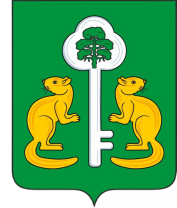 12.12.2022 №358РОССИЙСКАЯ ФЕДЕРАЦИЯИРКУТСКАЯ ОБЛАСТЬЧУНСКИЙ РАЙОНЛЕСОГОРСКОЕ МУНИЦИПАЛЬНОЕ ОБРАЗОВАНИЕАДМИНИСТРАЦИЯПОСТАНОВЛЕНИЕОБ УТВЕРЖДЕНИИ АДМИНИСТРАТИВНОГО РЕГЛАМЕНТА ПРЕДОСТАВЛЕНИЯ МУНИЦИПАЛЬНОЙ УСЛУГИ «УСТАНОВЛЕНИЕ СЕРВИТУТА В ОТНОШЕНИИ ЗЕМЕЛЬНЫХ УЧАСТКОВ, НАХОДЯЩИХСЯ В МУНИЦИПАЛЬНОЙ СОБСТВЕННОСТИ ЛЕСОГОРСКОГО МУНИЦИПАЛЬНОГО ОБРАЗОВАНИЯ ИЛИ ГОСУДАРСТВЕННАЯ СОБСТВЕННОСТЬ НА КОТОРЫЕ НЕ РАЗГРАНИЧЕНА»В соответствии с Земельным кодексом Российской Федерации, Федеральным законом от 27 июля 2010 года № 210-ФЗ «Об организации предоставления государственных и муниципальных услуг», постановлением администрации Лесогорского муниципального образования от 08.02.2018 г. № 6 «Об утверждении Порядка разработки и утверждения административных регламентов предоставления муниципальных услуг в администрации Лесогорского муниципального образования и учреждениях, подведомственных администрации Лесогорского муниципального образования», руководствуясь статями 38, 50 Устава Лесогорского муниципального образования, 1. Утвердить административный регламент предоставления муниципальной услуги «Установление сервитута в отношении земельных участков, находящихся в муниципальной собственности Лесогорского муниципального образования или государственная собственность на которые не разграничена» (прилагается).2. Настоящее постановление вступает в силу после дня его официального опубликования.УТВЕРЖДЕНпостановлением администрации Лесогорского муниципального образованияот 12.12.2022 №358АДМИНИСТРАТИВНЫЙ РЕГЛАМЕНТПРЕДОСТАВЛЕНИЯ МУНИЦИПАЛЬНОЙ УСЛУГИ «УСТАНОВЛЕНИЕ СЕРВИТУТА В ОТНОШЕНИИ ЗЕМЕЛЬНЫХ УЧАСТКОВ, НАХОДЯЩИХСЯ В МУНИЦИПАЛЬНОЙ СОБСТВЕННОСТИ ЛЕСОГОРСКОГО МУНИЦИПАЛЬНОГО ОБРАЗОВАНИЯ ИЛИ ГОСУДАРСТВЕННАЯ СОБСТВЕННОСТЬ НА КОТОРЫЕ НЕ РАЗГРАНИЧЕНА»РАЗДЕЛ I. ОБЩИЕ ПОЛОЖЕНИЯГлава 1. Предмет регулированияадминистративного регламента1. Настоящий административный регламент устанавливает порядок и стандарт предоставления муниципальной услуги «Установление сервитута в отношении земельных участков, находящихся в муниципальной собственности Лесогорского муниципального образования или государственная собственность на которые не разграничена», в том числе порядок взаимодействия местной администрации Лесогорского муниципального образования (далее – администрация) с физическими или юридическими лицамии их уполномоченными представителями, органами государственной власти, учреждениями и организациями, сроки и последовательность административных процедур (действий), осуществляемых администрацией в процессе реализации полномочий по принятию решений о заключении соглашения об установление сервитута в отношении земельных участков, предусмотренных пунктом 2 настоящего административного регламента (далее – земельные участки).2. Настоящий административный регламент регулирует отношения, возникающие в связи с принятием решения о заключении соглашения об установление сервитута в отношении земельного участка:1) находящегося в муниципальной собственности Лесогорского муниципального образования;2) земельного участка, государственная собственность на который не разграничена, расположенного на территории Лесогорского муниципального образования.3. Целью настоящего административного регламента является обеспечение открытости порядка предоставления муниципальной услуги,указанной в пункте 1 настоящего административного регламента (далее – муниципальная услуга), повышения качества ее исполнения, создания условий для участия граждан и юридических лиц в отношениях, возникающих при предоставлении муниципальной услуги.Глава 2. Круг заявителей4. Заявителями на предоставление муниципальной услуги являются физические и юридические лица, заинтересованные в установлении сервитута (далее – заявители).5. От имени заявителя за предоставлением муниципальной услуги может обратиться его уполномоченный представитель (далее – представитель).Глава 3. Предоставление муниципальной услуги6. Муниципальная услуга предоставляется заявителю в соответствии с вариантом предоставления муниципальной услуги, соответствующим признакам заявителя, определенным в результате анкетирования, проводимого администрацией, а также результата, за предоставлением которого обратился заявитель.7. Для получения информации по вопросам предоставления муниципальной услуги и о ходе предоставления муниципальной услугизаявитель или его представитель обращается в администрацию.8. Информация по вопросам предоставления муниципальной услуги предоставляется:1) при личном контакте с заявителем или его представителем;2) с использованием телефонной связи, через официальный сайт администрации в информационно-телекоммуникационной сети «Интернет» (далее – сеть «Интернет») по адресу: «Лесогорск.рф», через региональную государственную информационную систему «Региональный портал государственных и муниципальных услуг Иркутской области» в сети «Интернет» по адресу http://38.gosuslugi.ru (далее – Портал), по электронной почте администрации: Lesogorsk-admin@mail.ru (далее – электронная почта администрации);3) письменно в случае письменного обращения заявителя или его представителя.9. Информация о ходе предоставления муниципальной услуги предоставляется:1) при личном контакте с заявителем или его представителем;2) с использованием телефонной связи, через официальный сайт администрации, по электронной почте администрации;3) письменно в случае письменного обращения заявителя или его представителя.10. Должностные лица администрации, осуществляющие предоставление информации по вопросам предоставления муниципальной услуги и о ходе предоставления муниципальной услуги, должны принять все необходимые меры по предоставлению заявителю или его представителю исчерпывающей информации по вопросам их обращений, в том числе с привлечением других должностных лиц администрации.11. Должностные лица администрации предоставляют следующую информацию по вопросам предоставления муниципальной услуги и о ходе предоставления муниципальной услуги:1) об органе местного самоуправления муниципального образования, предоставляющем муниципальную услугу, органах государственной власти и организациях, участвующих в предоставлении муниципальной услуги, включая информацию о месте их нахождения, графике работы, контактных телефонах;2) о порядке предоставления муниципальной услуги и ходе предоставления муниципальной услуги;3) о перечне документов, необходимых для предоставления муниципальной услуги;4) о времени приема документов, необходимых для предоставления муниципальной услуги;5) о сроке предоставления муниципальной услуги;6) об основаниях отказа в приеме документов, необходимых для предоставления муниципальной услуги;7) об основаниях отказа в предоставлении муниципальной услуги;8) о порядке обжалования решений и действий (бездействия), принимаемых (совершаемых) в рамках предоставления муниципальной услуги.12. Основными требованиями при предоставлении информации по вопросам предоставления муниципальной услуги и о ходе предоставления муниципальной услугиявляются:1) актуальность;2) своевременность;3) четкость и доступность в изложении информации;4) полнота информации;5) соответствие информации требованиям законодательства.13. Предоставление информации по вопросам предоставления муниципальной услуги и о ходе предоставления муниципальной услуги по телефону осуществляется путем непосредственного общения заявителя или его представителя с должностным лицом администрациипо телефону.14. При ответах на телефонные звонки должностные лица администрации подробно и в вежливой (корректной) форме информируют заявителей или их представителей по интересующим их вопросам. Ответ на телефонный звонок начинается с информации о наименовании органа местного самоуправления, в которое позвонил заявитель или его представитель, фамилии, имени и (если имеется) отчестве лица, принявшего телефонный звонок.При невозможности должностного лица администрации, принявшего звонок, самостоятельно ответить на поставленные вопросы телефонный звонок переадресовывается (переводится) на другое должностное лицо администрации или же заявителю или его представителю сообщается телефонный номер, по которому можно получить необходимую информациюпо вопросам предоставления муниципальной услуги и о ходе предоставления муниципальной услуги.15. Если заявителя или его представителя не удовлетворяет информацияпо вопросам предоставления муниципальной услуги и о ходе предоставления муниципальной услуги, предоставленная должностным лицом администрации, он может обратиться к главе администрации или к лицу, исполняющему его полномочия (далее – глава администрации),в соответствии с графиком приема заявителей или их представителей.Прием заявителей или их представителей главой администрации проводится без предварительной записи.16. Обращения заявителя или его представителя о предоставлении информации по вопросам предоставления муниципальной услуги рассматриваются в течение 30 календарных дней со дня регистрации обращения. Обращения заявителей или их представителей о ходе предоставления муниципальной услуги рассматриваются не позднее рабочего дня, следующего за днем регистрации обращения.Днем регистрации обращения является день его поступления в администрацию.Ответ на обращение, поступившее в администрацию в форме электронного документа, направляется в форме электронного документа по адресу электронной почты, указанному в обращении.Ответ на обращение, поступившее в администрацию в письменной форме, направляется по почтовому адресу, указанному в данном обращении.17.Информация о месте нахождения и графике работы администрации, контактные телефоны, адрес официального сайта администрациии электронной почты администрации, порядке предоставления муниципальной услуги, а также о порядке получения информации по вопросам предоставления муниципальной услуги и о ходе предоставления муниципальной услуги размещается:1) на официальном сайте администрации;2) на Портале.18.На информационных стендах, расположенных в помещениях, занимаемых администрацией, размещается следующая информация:1) об органе местного самоуправления, предоставляющем муниципальную услугу включая информацию о месте нахождения, графике работы, контактных телефонах, адресе официального сайта администрации и электронной почты администрации;2) о порядке предоставления муниципальной услуги и ходе предоставления муниципальной услуги, в том числе об услугах, которые являются необходимыми и обязательными для предоставления муниципальной услуги;3) о перечне документов, необходимых для предоставления муниципальной услуги;4) о времени приема документов, необходимых для предоставления муниципальной услуги;5) о сроке предоставления муниципальной услуги;6) об основаниях отказа в приеме документов, необходимых для предоставления муниципальной услуги;7) об основаниях отказа в предоставлении муниципальной услуги;8) о порядке обжалования решений и действий (бездействия), принимаемых (совершаемых) в рамках предоставления муниципальной услуги;9) извлечения из законодательных и иных нормативных правовых актов, содержащих нормы, регулирующие предоставление муниципальной услуги;10) текст настоящего административного регламента.РАЗДЕЛ II. СТАНДАРТ ПРЕДОСТАВЛЕНИЯ МУНИЦИПАЛЬНОЙ УСЛУГИГлава 4. Наименование муниципальной услуги19.Под муниципальной услугой в настоящем административном регламенте понимаетсяустановление сервитута в отношении земельного участка, находящегося в муниципальной собственности или государственная собственность на который не разграничена.Установление сервитута, указанное в абзаце первом настоящего пункта, осуществляется путем заключения соглашения об установлении сервитута в отношении земельного участка (далее – соглашение об установлении сервитута).Глава5. Наименование органа местного самоуправления, предоставляющего муниципальную услугу20. Органом местного самоуправления, предоставляющим муниципальную услугу, является администрация.21. В предоставлении муниципальной услуги участвуют:1) Федеральная служба государственной регистрации, кадастра и картографии, ее территориальный орган или территориальный отдел территориального органа Федеральной службы государственной регистрации, кадастра и картографии, Федеральная налоговая служба или ее территориальный орган;2) Федеральная налоговая служба или ее территориальный орган.22. При предоставлении муниципальной услуги администрация не вправе требовать от заявителей или их представителей осуществления действий, в том числе согласований, необходимых для получения муниципальной услуги и связанных с обращением в государственные органы, органы местного самоуправления, организации, за исключением получения услуг, включенных в перечень услуг, которые являются необходимыми и обязательными для предоставления муниципальных услуг, утвержденный решением Думы Лесогорского муниципального образования №73 от 29.01.2019 года.Глава 6. Результат предоставления муниципальной услуги23. Результатом предоставления муниципальной услуги является:1) проект соглашения об установлении сервитута;2) правовой акт администрации об отказе в установлении сервитута.Глава 7. Срок предоставления муниципальной услуги24. В случаях, предусмотренных подпунктами 1 и 2 пункта 3 статьи 3926 Земельного кодекса Российской Федерации, муниципальная услуга предоставляется в течение 60 календарных дней со дня поступления заявления о заключении соглашения об установлении сервитута в администрацию без учета срока осуществления заявителем действий, указанных в пункте 5 статьи 3926 Земельного кодекса Российской Федерации.В случаях, предусмотренных подпунктами 3 и 4 пункта 3 статьи 3926 Земельного кодекса Российской Федерации, муниципальная услуга предоставляется в течение 30 календарных дней со дня поступления заявления о заключении соглашения об установлении сервитута в администрацию.25. Приостановление предоставления муниципальной услуги законодательством не предусмотрено.26.Проект соглашения об установлении сервитута или правовой акт администрации об отказе в установлении сервитута выдается (направляется) заявителю или его представителю в течение трех календарных дней со дня его подписания главой администрации.Глава 8. Правовые основания для предоставления муниципальной услуги27. Перечень нормативных правовых актов, регулирующих предоставление муниципальной услуги, информация о порядке досудебного (внесудебного) обжалования решений и действий (бездействия) администрации, а также ее должностных лиц, муниципальных служащих, работников размещается на официальном сайте администрации в информационно-телекоммуникационной сети «Интернет» по адресу «Лесогорск.рф» и в региональной государственной информационной системе «Региональный портал государственных и муниципальных услуг Иркутской области» в сети «Интернет» по адресу http://38.gosuslugi.ru.Глава 9. Исчерпывающий перечень документов, необходимых для предоставления муниципальной услуги.28.В целях заключения соглашения об установлении сервитута заявитель или его представитель представляет в администрацию запрос о предоставлении муниципальной услуги в форме заявления о заключении соглашения об установлении сервитута (далее – заявление) в соответствии с формой, предусмотренной Приложением 1 к настоящему административному регламенту.29. К заявлению заявитель или его представитель прилагает следующие документы:1) копии документов, удостоверяющих личность заявителя, – в случае, если заявителем является физическое лицо, либо копии документов, удостоверяющих личность представителя заявителя, – в случае подачи документов представителем заявителя;2) документ, подтверждающий полномочия представителя заявителя, – в случае в случае, если с заявлением обращается представитель заявителя;3) схема границ сервитута на кадастровом плане территории, – за исключением случая, если заявление предусматривает установление сервитута в отношении всего земельного участка;4) заверенный перевод на русский язык документов о государственной регистрации юридического лица в соответствии с законодательством иностранного государства – в случае, если заявителем является иностранное юридическое лицо.30. После осуществления заявителем государственного кадастрового учета части земельного участка, произведенного после получения им уведомления о возможности заключения соглашения об установлении сервитута в предложенных заявителем границах или предложения о заключении соглашения об установлении сервитута в иных границах с приложением схемы границ сервитута на кадастровом плане территории, заявитель или его представитель представляет в администрацию уведомление о государственном кадастровом учете части земельного участка, в отношении которого устанавливается сервитут (далее – уведомление о государственном кадастровом учете), в соответствии с формой, предусмотренной Приложением 2 к настоящему административному регламенту.31.Для получения документа, указанного в подпункте 2 пункта 29 настоящего административного регламента, заявитель лично обращается к нотариусу или должностному лицу, уполномоченному совершать нотариальные действия.Указанный в подпункте 3 пункта 29 настоящего административного регламента документ заявитель или его представитель подготавливает самостоятельно. Для получения кадастрового плана территории заявитель или его представитель лично обращается в Федеральную службу государственной регистрации, кадастра и картографии, ее территориальный орган или территориальный отдел территориального органа Федеральной службы государственной регистрации, кадастра и картографии.Для получения документа, указанного в подпункте 4 пункта 29 настоящего административного регламента, заявитель или его представитель обращается к нотариусу или должностному лицу консульского учреждения Российской Федерации.32.Заявитель или его представитель направляет заявление, уведомление о государственном кадастровом учете и документы, указанные в пункте 29 настоящего административного регламента, одним из следующих способов:1) путем личного обращения в администрацию;2) через организации почтовой связи. В этом случае документы представляются в копиях, заверенных нотариусом или должностным лицом, уполномоченным в соответствии с законодательством на совершение нотариальных действий или органом (должностным лицом), уполномоченным на выдачу соответствующего документа;33. Требования к документам, представляемым заявителемили его представителем:1) документы должны иметь печати, подписи уполномоченных должностных лиц государственных органов, органов местного самоуправления или должностных лиц иных организаций, выдавших данные документы или удостоверивших подлинность копий документов (в случае получения документа в форме электронного документа он должен быть подписан электронной подписьюзаявителя или его представителяв соответствии с пунктом 74 настоящего административного регламента). Требование о наличии печати не распространяется на документы, выданные хозяйственными обществами, у которых в соответствии с законодательством Российской Федерации и (или) учредительными документами отсутствует печать;2) тексты документов должны быть написаны разборчиво;3) документы не должны иметь подчисток, приписок, зачеркнутых слов и не оговоренных в них исправлений;4) документы не должны быть исполнены карандашом;5) документы не должны иметь повреждений, наличие которых не позволяет однозначно истолковать их содержание.Глава 10. Исчерпывающий перечень документов, необходимых в соответствии с нормативными правовыми актами для предоставления муниципальной услуги, которые находятся в распоряжении государственных органов, органов местного самоуправления и иных органов, участвующих в предоставлении муниципальной услуги, и которые заявитель или его представитель вправе представить, а также способы их получения заявителями или их представителями, в том числе в электронной форме, порядок их представления34. К документам, необходимым для предоставления муниципальной услуги, которые находятся в распоряжении государственных органов, органов местного самоуправления и иных органов, участвующих в предоставлении государственных или муниципальных услуг, и которые заявитель или его представитель вправе представить, относятся:1) выписка из Единого государственного реестра индивидуальных предпринимателей (для заявителей, являющихся индивидуальными предпринимателями) или выписка из Единого государственного реестра юридических лиц (для заявителей, являющихся юридическими лицами);2) выписка из Единого государственного реестра недвижимости (далее – ЕГРН) на земельный участок, в отношении которого планируется установить сервитут.35.Заявитель или его представитель при подаче в администрацию уведомления о государственном кадастровом учете администрация вправе приложить выписку из ЕГРН на часть земельного участка, в отношении которойпланируется установить сервитут.36.Для получения документа, указанного в подпункте 1 пункта 34 настоящего административного регламента, заявитель или его представитель вправе обратиться в Федеральную налоговую службу или ее территориальный органс запросом в виде бумажного документа путем направления по почте, представления непосредственно в орган, либо через многофункциональный центр предоставления государственных и муниципальных услуг (далее – МФЦ); в электронной форме с использованием интернет-технологий, включая Единый портал государственных и муниципальных услуг (функций).Для получения документов, указанных в подпункте 2 пункта 34, а также в пункте 35 настоящего административного регламента, заявитель или его представитель вправе обратиться в Федеральную службу государственной регистрации, кадастра и картографии или ее территориальный орган с запросом в виде бумажного документа путем направления по почте, представления непосредственно в орган, либо через МФЦ;в электронной форме путем заполнения формы запроса, размещенной на официальном сайте Федеральной службы государственной регистрации, кадастра и картографии в сети «Интернет» или Едином портале государственных услуг и муниципальных услуг (функций) или посредством отправки XML-документа с использованием веб-сервисов.37. Заявитель или его представитель вправе представить в администрацию документы, указанные в пунктах 34 и 35 настоящего административного регламента, способами, установленными в пункте 32 настоящего административного регламента.Глава 11. Запрет требовать от заявителя представления документов и информации38. Администрация при предоставлении муниципальной услуги не вправе требовать от заявителей или его представителя:1) представления документов и информации или осуществления действий, представление или осуществление которых не предусмотрено нормативными правовыми актами, регулирующими отношения, возникающие в связи с предоставлением муниципальной услуги;2) представления документов и информации, в том числе подтверждающих внесение заявителем или его представителем платы за предоставление государственных и муниципальных услуг, которые находятся в распоряжении администрации, государственных органов, органов местного самоуправления и (или) подведомственных государственным органам и органам местного самоуправления организаций, участвующих в предоставлении муниципальной услуги, в соответствии с нормативными правовыми актами Российской Федерации, нормативными правовыми актами Иркутской области, муниципальными правовыми актами, за исключением документов, включенных в определенный частью 6 статьи 7 Федерального закона от 27 июля 2010 года № 210-ФЗ «Об организации предоставления государственных и муниципальных услуг» перечень документов;3) представления документов и информации, отсутствие и (или) недостоверность которых не указывались при первоначальном отказе в приеме документов, необходимых для предоставления муниципальной услуги, либо в предоставлении муниципальной услуги, за исключением случаев, предусмотренных пунктом 4 части 1 статьи 7 Федерального закона от 27 июля 2010 года № 210-ФЗ «Об организации предоставления государственных и муниципальных услуг»;4) предоставления на бумажном носителе документов и информации, электронные образы которых ранее были заверены в соответствии с пунктом 72 части 1 статьи 16 Федерального закона от 27 июля 2010 года № 210-ФЗ «Об организации предоставления государственных и муниципальных услуг», за исключением случаев, если нанесение отметок на такие документы либо их изъятие является необходимым условием предоставления муниципальной услуги, и иных случаев, установленных федеральными законами.Глава 12.Исчерпывающий перечень оснований для отказа в приеме документов, необходимых для предоставления муниципальной услуги39.Основаниями для отказа в приеме документов являются:1) непредставление заявителем или его представителем хотя бы одного из документов, указанных в пунктах 28, 29 настоящего административного регламента;2) несоответствие представленных заявителем или его представителем документов требованиям, указанным в пункте 33 настоящего административного регламента;3) наличие в документах нецензурных либо оскорбительных выражений, угроз жизни, здоровью и имуществу должностных лиц администрации, а также членов их семей.40. В случае установления оснований для отказа в приеме документов должностное лицо администрации совершает действия по уведомлению заявителя или его представителя в порядке, предусмотренном пунктом 85 настоящего административного регламента.41. Отказ в приеме документов не препятствует повторному обращению заявителя или его представителя за предоставлением муниципальной услуги и может быть обжалован заявителем или его представителем в порядке, установленном действующим законодательством.Глава 13. Исчерпывающий перечень оснований для приостановления предоставления муниципальной услуги или отказа в предоставлении муниципальной услуги.42. Основания для приостановления или отказа в предоставлении муниципальной услуги законодательством не предусмотрены.Глава 14. Перечень услуг, которые являются необходимыми и обязательными для предоставления муниципальной услуги, в том числе сведения о документе (документах), выдаваемом (выдаваемых) организациями, участвующими в предоставлении муниципальной услуги43. В соответствии с Перечнем услуг, которые являются необходимыми и обязательными для предоставления муниципальных услуг, утвержденным решением Думы Лесогорского муниципального образования №73 от 29.01.2019 года, услуги, которые являются необходимыми и обязательными для предоставления муниципальной услуги, отсутствуют.Глава 15. Размер платы, взимаемой с заявителя при предоставлении муниципальной услуги, и способы ее взимания44. Муниципальная услуга предоставляется без взимания государственной пошлины или иной платы.45. В случае внесения изменений в выданный в результате предоставления муниципальной услуги документ, направленный на исправление ошибок и опечаток, допущенных по вине администрации, а также должностных лиц администрации плата с заявителя или его представителя не взимается.Глава 16. Порядок, размер и основания взимания платы за предоставление услуг, которые являются необходимыми и обязательными для предоставления муниципальной услуги, включая информацию о методике расчета размера такой платы46. Плата за услуги, которые являются необходимыми и обязательными для предоставления муниципальной услуги, отсутствует.Глава 17. Максимальный срок ожидания в очередипри подачезаявленияи при получениирезультата предоставления такой услуги47. Максимальное время ожидания в очереди при подачезаявленияи документов не должно превышать 15 минут.48. Максимальное время ожидания в очереди при получении результата муниципальной услуги не должно превышать 15 минут.Глава 18. Срок регистрации заявления49. Регистрацию заявленияи документов, представленных заявителемили его представителем, осуществляет должностное лицо администрации, ответственное за прием ирегистрацию документов, в том числе в электронной форме, в журнале регистрации обращений граждан за оказанием муниципальных услуг путем присвоения указанным документам входящего номера с указанием даты получения.50. Срок регистрации представленных в администрацию заявленияи документов при непосредственном обращении заявителя или его представителя в администрацию не должен превышать 15 минут, при направлении документов через организации почтовой связи или в электронной форме – один рабочий день со дня получения администрации указанных документов.51. Днем регистрации заявления и документов является день их поступления в администрацию (до __ часов). При поступлении документов после 16.00 часов их регистрация происходитследующим рабочим днем.Глава 19. Требования к помещениям, в которых предоставляется муниципальная услуга52. Вход в здание администрации оборудуется информационной табличкой (вывеской), содержащей информацию о полном наименовании администрации.53.Администрация обеспечивает инвалидам (включая инвалидов, использующих кресла-коляски и собак-проводников):1) сопровождение инвалидов, имеющих стойкие расстройства функции зрения и самостоятельного передвижения, и оказание им помощи в здании администрации;2) допуск в здание администрации собаки-проводника при наличии документа, подтверждающего ее специальное обучение и выдаваемого по форме и в порядке, которые определяются федеральным органом исполнительной власти, осуществляющим функции по выработке и реализации государственной политики и нормативно-правовому регулированию в сфере социальной защиты населения;3) оказание должностными лицами и работниками администрации помощи инвалидам в преодолении барьеров, мешающих получению ими услуг наравне с другими лицами.В случаях, если здание невозможно полностью приспособить с учетом потребностей инвалидов, администрация до его реконструкции или капитального ремонта принимает согласованные с одним из общественных объединений инвалидов, осуществляющих свою деятельность на территории Лесогорского муниципального образования, меры для обеспечения доступа инвалидов к месту предоставления муниципальной услуги.54. Информационные таблички (вывески) размещаются рядом с входом либо на двери входа так, чтобы они были хорошо видны заявителям или их представителям.55. Прием заявителей или их представителей, документов, необходимых для предоставления муниципальной услуги, осуществляется в кабинетах администрации.56. Вход в кабинет администрации оборудуется информационной табличкой (вывеской) с указанием номера кабинета, в котором осуществляется предоставление муниципальной услуги.57. Каждое рабочее место должностных лиц администрации должно быть оборудовано персональным компьютером с возможностью доступа к необходимым информационным базам данных, печатающим и сканирующим устройствам.58. Места ожидания должны соответствовать комфортным условиям для заявителей или их представителей и оптимальным условиям работы должностных лиц администрации.59. Места ожидания в очереди на прием, подачу документов, необходимых для предоставления муниципальной услуги, оборудуются стульями, кресельными секциями, скамьями.60. Места для заполнения документов оборудуются информационными стендами, стульями и столами для возможности оформления документов.61. Информационные стенды размещаются на видном, доступном для заявителей или их представителей месте и призваны обеспечить заявителя или его представителя исчерпывающей информацией. Стенды должны быть оформлены в едином стиле, надписи сделаны черным шрифтом на белом фоне. Оформление визуальной, текстовой информации о порядке предоставления муниципальной услуги должно соответствовать оптимальному зрительному восприятию этой информации заявителями или их представителями.Глава20. Показатели доступности и качества муниципальной услуги62. Основными показателями доступности и качества муниципальной услуги являются:1) соблюдение требований к местам предоставления муниципальной услуги, их транспортной доступности;2) среднее время ожидания в очереди при подаче документов;3) количество обращений об обжаловании решений и действий (бездействия) администрации, а также должностных лиц администрации;4) количество взаимодействий заявителя или его представителя с должностными лицами, их продолжительность;5) возможность получения информациио ходе предоставления муниципальной услуги.63. Взаимодействие заявителя или его представителя с должностными лицамиадминистрации осуществляется при личном приеме граждан в соответствии с графиком приема граждан в администрации.64. Взаимодействие заявителя или его представителя с должностными лицамиадминистрации осуществляется при личном обращении заявителя или его представителя:1) для подачи документов, необходимых для предоставления муниципальной услуги;2) для получения результата предоставления муниципальной услуги.65. Продолжительность взаимодействия заявителя или его представителя с должностными лицами администрации при предоставлении муниципальной услуги не должна превышать 15 минут по каждому из указанных в пункте 64 настоящего административного регламента видов взаимодействия.66. Количество взаимодействий заявителя или его представителя с должностными лицами администрации при предоставлении муниципальной услуги не должно превышать двух раз.67. Заявителю или его представителю обеспечивается возможность получения муниципальной услуги посредством использования электронной почты администрации, Портала.Возможность получения муниципальной услуги посредством обращения в МФЦ (в том числе с комплексным запросом) не предусмотрена. 68.Заявитель или его представитель имеет возможность получить информацию о ходе предоставления муниципальной услуги в администрации в порядке, установленном пунктами 8–16 настоящего административного регламента.Заявителю, подавшему заявление через Портал, обеспечивается возможность получения информации о ходе предоставления муниципальной услуги на Портале.Глава 21. Иные требования к предоставлению муниципальной услуги, в том числе учитывающие особенности предоставления муниципальной услуги в  электронной форме69.Муниципальная услуга по экстерриториальному принципу не предоставляется.70. Предоставление муниципальной услуги в электронной форме осуществляется в соответствии с планом перехода на предоставление в электронном виде муниципальных услуг.71. Доступ к информации о сроках и порядке предоставления муниципальной услуги, размещенной на Портале, осуществляется без выполнения заявителем каких-либо требований, в том числе без использования программного обеспечения, установка которого на технические средства заявителя требует заключения лицензионного или иного соглашения с правообладателем программного обеспечения, предусматривающего взимание платы, регистрацию или авторизацию заявителя, или предоставление им персональных данных.72. Предоставление муниципальной услуги с использованием Портала осуществляется в отношении заявителей, прошедших процедуру регистрации и авторизации.73. Подача заявителем заявления в электронной форме посредством Портала осуществляется в виде файлов в формате XML, созданных с использованием XML-схем и обеспечивающих считывание и контроль представленных данных.Подача заявителем или его представителем заявленияв форме электронного документа посредством электронной почты осуществляется в виде файлов в формате doc, docx,odt,txt, xls, xlsx, ods,rtf.Электронные документы (электронные образы документов), прилагаемые к заявлению, в том числе доверенности, направляются в виде файлов в форматах pdf, tif.74. При обращении за предоставлением муниципальной услуги в электронной форме заявительили его представитель использует усиленную квалифицированную электронную подпись. Заявление и документы, подаваемые заявителем в электронной форме с использованием Портала, могут быть подписаны простой электронной подписью.Усиленная квалифицированная электронная подпись должна соответствовать следующим требованиям: 1) квалифицированный сертификат ключа проверки электронной подписи (далее – квалифицированный сертификат) создан и выдан аккредитованным удостоверяющим центром, аккредитация которого действительна на день выдачи указанного сертификата;2) квалифицированный сертификат действителен на момент подписания заявления и прилагаемых к нему документов, уведомления о государственном кадастровом учете (при наличии достоверной информации о моменте подписания указанных документов) или на день проверки действительности указанного сертификата, если момент подписания указанных документов не определен;3) имеется положительный результат проверки принадлежности владельцу квалифицированного сертификата усиленной квалифицированной электронной подписи, с помощью которой подписаны заявление и прилагаемые к нему документы, уведомление о государственном кадастровом учете, и подтверждено отсутствие изменений, внесенных в указанные документы после их подписания. При этом проверка осуществляется с использованием средств электронной подписи, получивших подтверждение соответствия требованиям, установленным в соответствии с Федеральным законом от 6 апреля 2011 года № 63-ФЗ «Об электронной подписи», и с использованием квалифицированного сертификата лица, подписавшего запрос и прилагаемые к нему документы.75. При направлении заявления и прилагаемых к нему документов в электронной форме представителем заявителя, действующим на основании доверенности, выданной юридическим лицом, удостоверяется усиленной квалифицированной электронной подписью правомочного должностного лица юридического лица, а доверенность, выданная физическим лицом, – усиленной квалифицированной электронной подписью нотариуса.РАЗДЕЛ III. СОСТАВ, ПОСЛЕДОВАТЕЛЬНОСТЬ И СРОКИ ВЫПОЛНЕНИЯ АДМИНИСТРАТИВНЫХ ПРОЦЕДУР, ТРЕБОВАНИЯ К ПОРЯДКУ ИХ ВЫПОЛНЕНИЯ, В ТОМ ЧИСЛЕ ОСОБЕННОСТИ ВЫПОЛНЕНИЯ АДМИНИСТРАТИВНЫХ ПРОЦЕДУР В ЭЛЕКТРОННОЙ ФОРМЕГлава 22. Состав и последовательность административных процедур76. Предоставление муниципальной услуги включает в себя следующие административные процедуры:1) прием, регистрациязаявленияи документов, представленных заявителем, уведомления о государственном кадастровом учете;2) формирование и направление межведомственных запросов в органы (организации), участвующие в предоставлении муниципальной услуги;3) принятие решения о заключении соглашения об установлении сервитута или об отказе установлении сервитута;4) подготовка проекта соглашения об установлении сервитута;5) выдача (направление) заявителюили его представителю результата муниципальной услуги.77.В электронной форме при предоставлении муниципальной услуги осуществляются следующие административные процедуры (действия):1) прием, регистрация заявления и документов, представленных заявителем или его представителем, уведомления о государственном кадастровом учете;2) формирование и направление межведомственных запросов в органы (организации), участвующие в предоставлении муниципальной услуги.Глава 23.Прием, регистрация заявления и документов, представленных заявителем или его представителем, уведомления о государственном кадастровом учете78. Основанием для начала осуществления административной процедуры является поступление в администрацию от заявителя или его представителяодним из способов, указанных в пункте 32 настоящего административного регламента заявления с приложенными документами или уведомления о государственном кадастровом учете.79. Прием заявления и документов от заявителя или его представителя осуществляется в администрации без предварительной записи.80. Поступившие в администрацию заявление и документы, уведомление о государственном кадастровом учете, в том числе в электронной форме,  регистрируются должностным лицом администрации, ответственным за прием и регистрацию документов, в журнале регистрации обращений граждан за оказанием муниципальной услуги.81.Должностное лицо администрации, ответственное за прием и регистрацию документов, просматривает поступившие документы, проверяет их целостность и комплектность, устанавливает их соответствие требованиям, предусмотренным пунктом 33 настоящего административного регламента, не позднее трех рабочих дней со дня получения заявления, уведомления о государственном кадастровом учете.82. В случае поступления заявления, уведомления о государственном кадастровом учете, подписанных усиленной квалифицированной электронной подписью, должностным лицом администрации, ответственным за прием и регистрацию документов, в ходе проверки, предусмотренной пунктом 81 настоящего административного регламента, проводится проверка действительности усиленной квалифицированной электронной подписи, с использованием которой подписаны заявление, уведомление о государственном кадастровом учете, на соблюдение требований, предусмотренных пунктом 74 настоящего административного регламента. 83. Проверка усиленной квалифицированной электронной подписи может осуществляться должностным лицом администрации, ответственным за прием и регистрацию документов, самостоятельно с использованием имеющихся средств электронной подписи или средств информационной системы головного удостоверяющего центра, которая входит в состав инфраструктуры, обеспечивающей информационно-технологическое взаимодействие действующих информационных систем, используемых для предоставления государственных услуг и муниципальных услуг в электронной форме.Проверка действительности усиленной квалифицированной электронной подписи также может осуществляться с использованием средств информационной системы аккредитованного удостоверяющего центра.84. В случае выявления в представленных документах хотя бы одного из обстоятельств, предусмотренных пунктом 39 настоящего административного регламента, должностное лицоадминистрации, ответственное за прием и регистрацию документов, не позднее срока, предусмотренного пунктом 81 настоящего административного регламента, принимает решение об отказе в приеме документов, подготавливает письменное уведомление об отказе в приеме документов с указанием оснований отказа и обеспечивает его подписание главой администрации.85. В случае отказа в приеме документов, поданных путем личного обращения, должностное лицоадминистрации, ответственное за прием и регистрацию документов, выдает (направляет) заявителю или его представителю в течение трех рабочих дней со дня получения указанных документов письменное уведомление об отказе в приеме документов.В случае отказа в приеме документов, поданных через организации почтовой связи, должностное лицоадминистрации, ответственное за прием и регистрацию документов, не позднее трех рабочих дней со дня получения указанных документов направляет заявителю или его представителю уведомление об отказе в приеме документов по почтовому адресу, указанному в заявлении.В случае отказа в приеме документов, поданных в форме электронных документов с использованием информационно-телекоммуникационной сети «Интернет», в течение трех рабочих дней со дня получения указанных документов, поданных в форме электронных документов, должностное лицоадминистрации, ответственное за прием и регистрацию документов, направляет уведомление об отказе в приеме документов по адресу электронной почты, указанному в заявлении.86. При отсутствии в представленных заявителем или его представителем документах оснований, предусмотренных пунктом 39 настоящего административного регламента, должностное лицо администрации, ответственное за прием и регистрацию документов, не позднее срока, предусмотренного пунктом 81 настоящего административного регламента, принимает решение о передаче представленных документов должностному лицу администрации, ответственному за предоставление муниципальной услуги.87. В случае принятия указанного в пункте 86 настоящего административного регламента решения должностное лицо администрации, ответственное за прием и регистрацию документов, оформляет расписку в получении администрацией соответственно заявления и прилагаемых к нему документов или уведомления о государственном кадастровом учете, в двух экземплярах. Первый экземпляр расписки выдается заявителю или его представителю в день получения администрацией документов, указанных в абзаце первом настоящего пункта, при непосредственном обращении заявителя или его представителя в администрацию. В случае поступления документов, указанных в абзаце первом настоящего пункта, в администрацию через организацию почтовой связи расписка в их получении направляется не позднее рабочего дня, следующего за днем получения документов, почтовым отправлением с уведомлением о вручении через организации почтовой связи по почтовому адресу, указанному в заявлении. Второй экземпляр расписки приобщается к представленным в администрацию документам.88. В случае поступления заявления и прилагаемых к нему документов, уведомления о государственном кадастровом учете в электронной форме должностное лицо администрации, ответственное за прием и регистрацию документов, направляет заявителю или его представителю уведомление о поступлении в администрацию заявления с указанием перечня документов, приложенных к заявлению, или уведомления о государственном кадастровом учете через личный кабинет на Портале (в случае поступления в администрацию документов через Портал) или на адрес электронной почты, указанный в заявлении (в случае поступления заявления и документов на адрес электронный почты администрации).89. Срок регистрации представленных в администрацию заявления и документов или уведомления о государственном кадастровом учете при непосредственном обращении заявителя или его представителя в администрацию не должен превышать 15 минут, при направлении документов через организации почтовой связи или в электронной форме – один рабочий день со дня получения в администрации указанных документов.90. Заявление и прилагаемые к нему документы, уведомление о государственном кадастровом учете передаются должностным лицом администрации, ответственным за прием и регистрацию документов, должностному лицу администрации, ответственному за предоставление муниципальной услуги, до 12 часов рабочего дня, следующего за днем регистрации заявления.91. Результатом административной процедуры по приему и регистрации заявления и документов или уведомления о государственном кадастровом учете является прием и регистрация заявления и документов или уведомления о государственном кадастровом учете, либо направление заявителю или его представителю уведомления об отказе в приеме представленных документов.92. Способом фиксации результата административной процедуры является регистрация должностным лицом администрации, ответственным за прием и регистрацию документов, заявления и документов или уведомления о государственном кадастровом учете либо уведомления об отказе в приеме представленных документов в журнале регистрации обращений граждан.Глава 24. Формирование и направление межведомственных запросов в органы (организации), участвующих в предоставлении муниципальной услуги93. Основанием для начала административной процедуры является непредставление заявителем или его представителем хотя бы одного из документов, указанных в пункте 34 или пункте 35 настоящего административного регламента.94. Должностное лицо администрации, ответственное за предоставление муниципальной услуги, в течение трех рабочих дней со дня регистрации заявления или уведомления о государственном кадастровом учете формирует и направляет межведомственные запросы:1) в Федеральную налоговую службу – в целях получения выписки из Единого государственного реестра индивидуальных предпринимателей либо выписки из Единого государственного реестра юридических лиц в случае, если заявителем является соответственно индивидуальный предприниматель или юридическое лицо;2) в Федеральную службу государственной регистрации, кадастра и картографии – в целях получения выписки из ЕГРН на земельный участок, в отношении которого планируется установить сервитут.95. Межведомственный запрос о представлении документов, указанных в пункте 34 или пункте 35 настоящего административного регламента, формируется в соответствии с требованиями статьи 72 Федерального закона от 27 июля 2010 года № 210-ФЗ «Об организации предоставления государственных и муниципальных услуг».96. Межведомственный запрос направляется в форме электронного документа с использованием единой системы межведомственного электронного взаимодействия и, при наличии технической возможности, с использованием Портала, а в случае отсутствия доступа к этой системе – на бумажном носителе.97. Не позднее одного рабочего дня со дня поступления ответа на межведомственный запрос должностное лицо администрации, ответственное за предоставление муниципальной услуги, регистрирует полученный ответ на межведомственный запрос в журнале входящей корреспонденции.98. Результатом административной процедуры является получение в рамках межведомственного взаимодействия информации (документов), указанных в пункте 34 или пункте 35 настоящего административного регламента.99. Способом фиксации результата административной процедуры является фиксация факта поступления документов и сведений, полученных в рамках межведомственного взаимодействия, необходимых для предоставления муниципальной услуги, в журнале входящей корреспонденции.Глава 25.Принятие решения о заключении соглашения об установлении сервитута или об отказе установлении сервитута100. Основанием для начала административной процедуры является получение должностным лицом администрации, ответственным за предоставление муниципальной услуги, документов, необходимых для предоставления муниципальной услуги, указанных в пунктах 28, 29 и 33 настоящего административного регламента.101. Должностное лицо администрации, ответственное за предоставление муниципальной услуги, в течение 26 календарных днейсо дня регистрации заявления и документовпроводит правовую экспертизу документов, указанных в пунктах 28, 29 и 34 настоящего административного регламента, и устанавливает наличие или отсутствие оснований для отказа в заключении соглашения об установлении сервитута, указанных в пункте 102 настоящего административного регламента.102. Основаниями для отказа в заключении соглашения об установлении сервитута являются: 1) заявление направлено в орган местного самоуправления, который не вправе заключать соглашение об установлении сервитута;2) планируемое на условиях сервитута использование земельного участка не допускается в соответствии с федеральными законами;3) установление сервитута приведет к невозможности использовать земельный участок в соответствии с его разрешенным использованием или к существенным затруднениям в использовании земельного участка.103. По результатам проведенной правовой экспертизы и оценки документов, указанных в пункте 101 настоящего административного регламента, должностное лицо администрации, ответственное за предоставление муниципальной услуги, в срок, предусмотренный пунктом 101 настоящего административного регламента, подготавливает один из следующих документов:1) уведомление о возможности заключения соглашения об установлении сервитута в предложенных заявителем границах;2) предложение о заключении соглашения об установлении сервитута в иных границах с приложением схемы границ сервитута на кадастровом плане территории;3) проект соглашения об установлении сервитута;4) правовой акт администрации об отказе в установлении сервитута.104. Критерием принятия решений оподготовке уведомления о возможности заключения соглашения об установлении сервитута в предложенных заявителем границах, предложения о заключении соглашения об установлении сервитута в иных границах с приложением схемы границ сервитута на кадастровом плане территории является подача заявления, предусматривающего установление сервитута в отношении части земельного участка, при отсутствии оснований, указанных в пункте 102 настоящего административного регламента.Критерием принятия решения о подготовке проекта соглашения об установлении сервитута является подача заявления, предусматривающего установление сервитута в отношении земельного участка в целом, при отсутствии оснований, указанных в пункте 102 настоящего административного регламента.Критерием принятия решения о подготовке правового акта об отказе в установлении сервитута является наличие оснований, указанных в 
пункте 102 настоящего административного регламента.105. Должностное лицо администрации, ответственное за предоставление муниципальной услуги, в течение трех календарных дней со дня подготовки одного из документов, указанного в пункте 103 настоящего административного регламента, обеспечивает его согласование с уполномоченными должностными лицами администрации и подписание главой администрации.106. В течение трех календарных дней со дня подписания уведомления о возможности заключения соглашения об установлении сервитута в предложенных заявителем границах, предложения о заключении соглашения об установлении сервитута в иных границах с приложением схемы границ сервитута на кадастровом плане территории должностное лицо администрации, ответственное за предоставление муниципальной услуги направляет их заявителю или его представителю почтовым отправлением по почтовому адресу, указанному в заявлении, либо по обращению заявителя или его представителя – вручает его лично.При личном получении документов, указанных в абзаце первом настоящего пункта, заявитель или его представитель расписывается в их получении в журнале обращений граждан за оказанием муниципальной услуги.107. Результатом административной процедуры является:1) уведомление о возможности заключения соглашения об установлении сервитута в предложенных заявителем границах;2) предложение о заключении соглашения об установлении сервитута в иных границах с приложением схемы границ сервитута на кадастровом плане территории;3) проект соглашения об установлении сервитута;4) правовой акт администрации об отказе в установлении сервитута.108. Способом фиксации результата административной процедуры является подписание главой администрации одного из документов, указанных в пункте 107 Регламента.Глава 26. Подготовка проекта соглашения об установлении сервитута109. Основанием для начала осуществления административной процедуры является получение должностным лицом администрации, ответственным за предоставление муниципальной услуги, уведомления о государственном кадастровом учете и документа, указанного в пункте 35 настоящего административного регламента.110. Должностное лицо администрации, ответственное за предоставление муниципальной услуги, в течение 26 календарных дней со дня регистрации в администрации уведомления о государственном кадастровом учете подготавливает проект соглашения об установлении сервитута.111. Должностное лицо администрации, ответственное за предоставление муниципальной услуги, в течение трех календарных дней со дня подготовки проекта соглашения об установлении сервитута, обеспечивает его согласование с уполномоченными должностными лицами администрации и подписание главой администрации.112. Результатом административной процедуры являетсяпроект соглашения об установлении сервитута, подписанный главой администрации.113.Способом фиксации результата административной процедуры является подписание главой администрации проекта соглашения об установлении сервитута.Глава 27. Выдача (направление) заявителю или его представителю результата муниципальной услуги 114. Основанием для начала административной процедуры является подписание главой администрации проекта соглашения об установлении сервитута или правового акта об отказе в установлении сервитута.115. Должностное лицо администрации, ответственное за выдачу (направление) заявителю результата муниципальной услуги, в течение трех календарных дней со дня подписания проекта соглашения об установлении сервитута, правового акта об отказе в установлении сервитута направляет заявителю или его представителю указанный проект соглашения илиправовой акт почтовым отправлением по почтовому адресу, указанному в заявлении, либо по обращению заявителя или его представителя – вручает его лично.116. При личном получении проекта соглашения об установлении сервитута, правового акта об отказе в установлении сервитута заявитель или его представитель расписывается в их получении в журнале обращений  граждан за  предоставлением муниципальной услуги.117. Результатом административной процедуры является выдача (направление) заявителю или его представителю проекта соглашения об установлении сервитута, правового акта об отказе в установлении сервитута.118. Способом фиксации результата административной процедуры является занесение должностным лицом администрации, ответственным за выдачу (направление) заявителю результата муниципальной услуги, в журнале обращений граждан за оказанием муниципальной услуги отметки о направлении проекта соглашения об установлении сервитута, правового акта об отказе в установлении сервитутазаявителю или его представителю или о получении указанного документа лично заявителем или его представителем.Глава 28. Исправление допущенных опечаток и ошибок в выданных в результате предоставления муниципальной услуги документах119. Основанием для исправления допущенных опечаток и ошибок в выданном в результате предоставления муниципальной услуги проекте соглашения об установлении сервитута, соглашении об установлении сервитута, правовом акте об отказе в установлении сервитута(далее – техническая ошибка)является получение администрацией заявления об исправлении технической ошибки от заявителя или его представителя.120. Заявление об исправлении технической ошибкиподается заявителем или его представителем в администрацию одним из способов, указанных в пункте 32 настоящего административного регламента. 121. Заявление об исправлении технической ошибки регистрируется должностным лицом администрации, ответственным за прием и регистрацию документов, в порядке, установленном главой 18 настоящего административного регламента, и направляется должностному лицу, ответственному за предоставление муниципальной услуги.122. Должностное лицо администрации, ответственное за предоставление муниципальной услуги, в течение одного рабочего дня со дня регистрации заявления об исправлении технической ошибки в администрации проверяет поступившее заявление об исправлении технической ошибки на предмет наличия технической ошибки в выданном в результате предоставления муниципальной услуги документе и принимает одно и следующих решений:1) об исправлении технической ошибки;2) об отсутствии технической ошибки.123. Критерием принятия решения, указанного в пункте 122 настоящего административного регламента, является наличие опечатки и (или) ошибки в выданном заявителю или его представителю документе, являющемся результатом предоставления муниципальной услуги.124. В случае принятия решения, указанного в подпункте 1 пункта 122 настоящего административного регламента, в отношении правового акта об отказе в установлении сервитутадолжностное лицо администрации, ответственное за предоставление муниципальной услуги, подготавливает правовой акт об отказе в установлении сервитута с исправленной технической ошибкой. В случае принятия решения, указанного в подпункте 1 пункта 122 настоящего административного регламента, в отношении проекта соглашения об установлении сервитута должностное лицо администрации, ответственное за предоставление муниципальной услуги, подготавливает проект соглашения об установлении сервитута с исправленной технической ошибкой.В случае принятия решения, указанного в подпункте 1 пункта 122 настоящего административного регламента, в отношении заключенного соглашения об установлении сервитута должностное лицо администрации, ответственное за предоставление муниципальной услуги, подготавливает проект дополнительного соглашения к указанному соглашению об установлении сервитута, направленный на исправление в нем технической ошибки.125. В случае принятия решения, указанного в подпункте 2 пункта 122 настоящего административного регламента, должностное лицо администрации, ответственное за предоставление муниципальной услуги, подготавливает уведомление об отсутствии технической ошибки в выданном в результате предоставления муниципальной услуги документе.126.Должностное лицо администрации, ответственное за предоставление муниципальной услуги, в течение двух календарных дней со дня регистрации заявления об исправлении технической ошибкив администрации обеспечивает подписание главой администрации правового акта администрации об отказе в установлении сервитутас исправленной технической ошибкой, проекта соглашения об установлении сервитута с исправленной технической ошибкой, проекта дополнительного соглашения к указанномусоглашению об установлении сервитута, направленного на исправление в нем (в них) технической ошибки, или уведомления об отсутствии технической ошибки в выданном в результате предоставления муниципальной услуги документе.127. Глава администрации немедленно после подписания документа, указанного в пункте 126 настоящего административного регламента, передаетего должностному лицу администрации, ответственному занаправление (выдачу) заявителю результата муниципальной услуги.128. Должностное лицо администрации, ответственное за выдачу (направление) заявителю результата муниципальной услуги, в течение одного рабочего дня со дня подписания главой администрации одного из документов, указанных в пункте 126 настоящего административного регламента, направляет указанный документ заявителю или его представителю почтовым отправлением по почтовому адресу, указанному в заявлении об исправлении технической ошибкилибо по обращению заявителя или его представителя – вручает его лично.129.Результатом рассмотрения заявления об исправлении технической ошибки в выданном в результате предоставления муниципальной услуги документе является:1) в случае наличия технической ошибки в выданном в результате предоставлениямуниципальной услуги документе –правовой акт администрации об отказе в заключении соглашенияоб установлении сервитутас исправленной технической ошибкой, проект соглашения об установлении сервитута с исправленной технической ошибкой, проект дополнительного соглашения к указанному соглашению об установлении сервитута, направленный на исправление в нем (в них) технической ошибки;2) в случае отсутствия технической ошибки в выданном в результате предоставления муниципальной услуги документе – уведомление об отсутствии технической ошибки в выданном в результате предоставления муниципальной услуги документе.130. Способом фиксации результата рассмотрения заявления об исправлении технической ошибки является занесение должностным лицом администрации, ответственным за выдачу (направление) заявителю результата муниципальной услуги, в журнале обращений граждан за оказанием муниципальной услуги отметки о направлении одного из документов, указанных в пункте 129 настоящего административного регламента, заявителю или его представителю о получении такого документа лично заявителем или его представителем.РАЗДЕЛ IV. ФОРМЫ КОНТРОЛЯ ЗА ПРЕДОСТАВЛЕНИЕМ МУНИЦИПАЛЬНОЙ УСЛУГИГлава29. Порядок осуществления текущего контроля за соблюдением и исполнением ответственными должностными лицами положений настоящего административного регламента и иных нормативных правовых актов, устанавливающих требования к предоставлению муниципальной услуги, а также за принятием ими решений131. Текущий контроль за соблюдением последовательности действий, определенных административными процедурами по предоставлению муниципальной услуги и принятием решений должностными лицами администрации осуществляется должностными лицами администрации, наделенными соответствующими полномочиями, путем рассмотрения отчетов должностных лицадминистрации, а также рассмотрения жалоб заявителей или их представителей.132. Основными задачами текущего контроля являются:1) обеспечение своевременного и качественного предоставления муниципальной услуги;2) выявление нарушений в сроках и качестве предоставления муниципальной услуги;3) выявление и устранение причин и условий, способствующих ненадлежащему предоставлению муниципальной услуги;4) принятие мер по надлежащему предоставлению муниципальной услуги.133. Текущий контроль осуществляется на постоянной основе.Глава30. Порядок и периодичность осуществления плановых и внеплановых проверок полноты и качества предоставления муниципальной услуги, в том числе порядок и формы контроля за полнотой и качеством предоставления муниципальной услуги134. Контроль за полнотой и качеством предоставления должностными лицами администрации муниципальной услуги осуществляется в форме плановых и внеплановых проверок.135.Плановые поверки осуществляются на основании планов работы администрации. Внеплановые проверки осуществляются по решениюглавы администрации в связи с проверкой устранения ранее выявленных нарушений, а также в случае получения жалоб на действия (бездействие) должностных лиц администрации.136. Контроль за полнотой и качеством предоставления должностными лицами администрации муниципальной услуги осуществляется комиссией по контролю за полнотой и качеством предоставления муниципальных услуг администрации, состав и порядок деятельностикоторой утверждается правовым актом администрации.137. Срок проведения проверки и оформления акта проверки составляет 30 календарных дней со дня начала проверки. Днем начала проверки считается день принятия решения о назначении проверки. В случае поступления жалобы на решения, действия (бездействие) должностных лиц администрации при предоставлении муниципальной услуги глава администрации в целях организации и проведения внеплановой проверки принимает решение о назначении проверки в течение одного рабочего дня со дня поступления данной жалобы. Срок проведения проверки и оформления акта проверки в указанном случае устанавливается в пределах сроков, определенных статьей 112 Федерального закона от 27 июля 2010 года № 210-ФЗ «Об организации предоставления государственных и муниципальных услуг».138. По результатам плановых и внеплановых проверок оформляется акт проверки, в котором описываются выявленные недостатки и предложения по их устранению.Глава 31. Ответственность должностных лиц администрации за решения и действия (бездействие), принимаемые(осуществляемые) ими в ходе предоставления муниципальной услуги139. Обязанность соблюдения положений настоящего административного регламента закрепляется в должностных инструкциях должностных лицадминистрации.140. При выявлении нарушений прав заявителей или их представителей в связи с исполнением настоящего административного регламента виновные в нарушении должностные лицаадминистрации привлекаются к ответственности в соответствии с законодательством Российской Федерации.Глава 32. Положения, характеризующие требования к порядку и формам контроля за предоставлением муниципальной услуги, в том числе со стороны граждан, их объединений и организаций141. Контроль за предоставлением муниципальной услуги со стороны граждан, их объединений и организаций осуществляется путем информирования администрации о фактах:1) нарушения прав и законных интересов заявителей или их представителей решением, действием (бездействием) администрации, ее должностных лиц;2) нарушения положений настоящего административного регламента или иных нормативных правовых актов Российской Федерации, устанавливающих требования к предоставлению муниципальной услуги;3) некорректного поведения должностных лицаадминистрации, нарушения правил служебной этики при предоставлении муниципальной услуги.142. Информацию, указанную в пункте 141 настоящего административного регламента, граждане, их объединения и организациимогут сообщить устно по телефону администрации, указанному на официальном сайте администрации, письменно, подав обращение через организации почтовой связи на адрес администрации, или направить электронное обращениепо адресу электронной почты администрации.143.Контроль за предоставлением муниципальной услуги осуществляется в соответствии с действующим законодательством.144.Срок рассмотрения обращений со стороны граждан, их объединений и организаций составляет 30 календарных дней с момента их регистрации.Днем регистрации обращения является день его поступления в администрацию (до 16.00 часов). При поступлении обращения после 16.00 часов его регистрация происходит следующим рабочим днем.РАЗДЕЛ V. ДОСУДЕБНЫЙ (ВНЕСУДЕБНЫЙ) ПОРЯДОК ОБЖАЛОВАНИЯ РЕШЕНИЙ И ДЕЙСТВИЙ (БЕЗДЕЙСТВИЯ) АДМИНИСТРАЦИИЛИБО ЕЕ МУНИЦИПАЛЬНОГО СЛУЖАЩЕГОГлава 33. Информация для заинтересованных лиц об их праве на досудебное (внесудебное) обжалование действий (бездействия) и (или) решений, принятых (осуществленных) в ходе предоставления муниципальной услуги145. Заявитель или его представитель вправе подать жалобу на решение и (или) действие (бездействие) администрации, а также ее должностных лиц, муниципальных служащих  (далее – жалоба) одним из следующих способов:1) путем личного обращения в администрацию;2) через организации почтовой связи. В этом случае документы представляются в копиях, заверенных нотариусом или должностным лицом, уполномоченным в соответствии с законодательством на совершение нотариальных действий или органом (должностным лицом), уполномоченным на выдачу соответствующего документа;3) через личный кабинет на Портале;4) путем направления на официальный адрес электронной почты администрации;146. Заявитель или его представитель вправе подать жалобу на решение и (или) действие (бездействие) администрации, а также ее должностных лиц, муниципальных служащих (далее – жалоба).147.Заявитель или его представитель может обратиться с жалобой, в том числе в следующих случаях:1) нарушение срока регистрации заявления о предоставлении муниципальной услуги, комплексного запроса;2) нарушение срока предоставления муниципальной услуги;3) требование у заявителя или его представителя документов или информации либо осуществления действий, представление или осуществление которых не предусмотрено нормативными правовыми актами Российской Федерации, нормативными правовыми актами Иркутской области, нормативными правовыми актами муниципального образования для предоставления муниципальной услуги;4) отказ в приеме документов, представление которых предусмотрено нормативными правовыми актами Российской Федерации, нормативными правовыми актами Иркутской области, нормативными правовыми актами муниципального образования для предоставления муниципальной услуги, у заявителяили его представителя;5) отказ в предоставлении муниципальной услуги;6) затребование платы, не предусмотренной нормативными правовыми актами Российской Федерации, нормативными правовыми актами Иркутской области, нормативными правовыми актами муниципального образования;7) отказ администрации, должностного лица администрации в исправлении допущенных ими опечаток и ошибок в выданных в результате предоставления муниципальной услуги документах либо нарушение установленного срока таких исправлений;8) нарушение срока или порядка выдачи документов по результатам предоставления муниципальной услуги;9) приостановление предоставления муниципальной услуги;10) требование у заявителя или его представителя при предоставлении муниципальной услуги документов или информации, отсутствие и (или) недостоверность которых не указывались при первоначальном отказе в предоставлении муниципальной услуги, за исключением случаев, предусмотренных пунктом 4 части 1 статьи 7 Федерального закона от 27 июля 2010 года № 210-ФЗ «Об организации предоставления государственных и муниципальных услуг».148. Рассмотрение жалобы осуществляется в порядке и сроки, установленные статьей 112 Федерального закона от 27 июля 2010 года № 210-ФЗ «Об организации предоставления государственных и муниципальных услуг».Глава 34.Органы государственной власти, органы местного самоуправления и уполномоченные на рассмотрение жалобы лица, которым может быть направленажалоба заявителя или его представителя в досудебном (внесудебном) порядке149. Жалобы на решения и действия (бездействие) главы администрации подаются главе администрации.150.Жалобы на решения и действия (бездействие) должностных лиц и муниципальных служащих администрации подаются главе администрации.Глава 35. Способы информирования заявителей или их представителейо порядке подачи и рассмотрения жалобы, в том числе с использованием единого портала государственных и муниципальных услуг (функций)151. Информацию о порядке подачи и рассмотрения жалобы заявитель и его представитель могут получить:1) на информационных стендах, расположенных в помещениях, занимаемых администрацией;2) на официальном сайте администрации;3) на Портале;4) лично у муниципального служащего администрации;5) путем обращения заявителя или его представителя в администрацию с использованием средств телефонной связи;6) путем обращения заявителя или его представителя через организации почтовой связи в администрацию.152. При обращении заявителя или его представителя в администрацию лично или с использованием средств телефонной связи, по электронной почте администрации информация о порядке подачи и рассмотрения жалобы предоставляется в порядке, установленном в пунктах 13–16 настоящего административного регламента.Глава 36. Перечень нормативных правовых актов, регулирующих порядок досудебного (внесудебного) обжалования действий (бездействия) и (или) решений, принятых (осуществленных) в ходе предоставления муниципальной услуги153. Нормативные правовые акты, регулирующие порядок досудебного (внесудебного) обжалованиядействий (бездействия) и (или) решений, принятых (осуществленных) в ходе предоставления муниципальной услуги:1) Федеральный закон от 27 июля 2010 года № 210-ФЗ «Об организации предоставления государственных и муниципальных услуг»;154.Информация, содержащаяся в настоящем разделе, подлежит размещению на Портале.Приложение1к административному регламенту предоставления муниципальной услуги «Установление сервитута в отношении земельных участков, находящихся в муниципальной собственности Лесогорского муниципального образования или государственная собственность на которые не разграничена»ЗАЯВЛЕНИЕПрошу заключить соглашение об установлении сервитута в отношении земельного участка (части земельного участка), с кадастровым номером _______________________,сведения о части земельного участка ___________________________________________Цель и предполагаемый срок действия сервитута _______________________________________________________________________________________________________________________________________________________________________________________________________________________________________________________________К заявлению прилагаю следующие документы:    1. _______________________________________________________________    2. _______________________________________________________________    3. _______________________________________________________________    4. _______________________________________________________________    5. _______________________________________________________________Приложение 2к административному регламенту предоставления муниципальной услуги «Установление сервитута в отношении земельных участков, находящихся в муниципальной собственности Лесогорского муниципального образования или государственная собственность на которые не разграничена»УВЕДОМЛЕНИЕВ целях подготовки соглашения об установлении сервитута, сообщаю об осуществлении государственного кадастрового учета части земельного участка, в отношении которого планируется установить сервитут, от «____» __________ 2__ года  №___________.В результате проведения кадастрового учета части земельного участка присвоен: _____________________________________________________________________________.(указывается кадастровый номер)Глава администрацииЛесогорского муниципального образованияП.А. КаширцевВ _________________________________(указывается наименование администрации муниципального образования)От _______________________________(указываются сведения о заявителе)«»20г.(подпись заявителя или представителя заявителя)В _________________________________(указывается наименование администрации муниципального образования)От _______________________________(указываются сведения о заявителе)«»20г.(подпись заявителя или представителя заявителя)